Teacher KeyOuter Space: "I'm So Hot"Questions: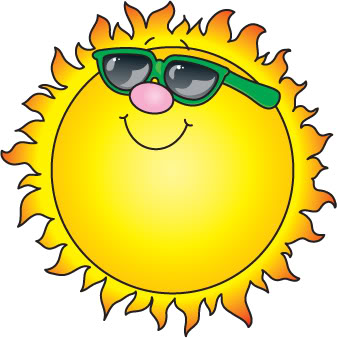 What is the sun made out of? Hydrogen and heliumHow hot is the sun?48 million degreesThe sun helps grow what?Plants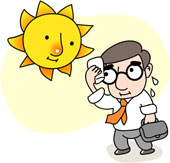 The sun makes ____ dry.DesertsWhat do you feel if the sun is not around?Cold